г. ВоткинскОб утверждении стоимости услуг, предоставляемых муниципальными бюджетными учреждениями, подведомственных Управлению культуры, спорта и молодежной политики Администрации МО «Воткинский район» на платной основеВ соответствии с Положением «О порядке оказания платных услуг муниципальными учреждениями культуры и дополнительного образования в сфере культуры  муниципального образования «Воткинский район», утвержденного Постановлением  Администрации муниципального образования «Воткинский район» от 27.12.2016 года № 2324, Администрация муниципального образования «Воткинский район» ПОСТАНОВЛЯЕТ:1.Утвердить стоимость услуг, предоставляемых  муниципальными бюджетными  учреждениями,  подведомственных Управлению культуры, спорта и молодежной политики Администрации муниципального образования  «Воткинский район»  (Приложения 1, 2).       2. Контроль за исполнением настоящего Постановления возложить на начальника Управления культуры, спорта и молодежной политики Администрации муниципального образования «Воткинский район» Н.В.Елькину.Настоящее Постановление подлежит размещению на официальном сайте муниципального образования  «Воткинский район».Глава муниципального образования«Воткинский район»				                           	           И.П.Прозоров   Приложение № 1к Постановлению Администрациимуниципального образования «Воткинский район»от 06 декабря 2018 года № 1600  Стоимость услуг, предоставляемых муниципальнымибюджетными учреждениями культуры,  подведомственных                                     Управлению культуры, спорта и молодежной политики                               Администрации МО «Воткинский район» на платной основе   Приложение №   2к Постановлению Администрациимуниципального образования «Воткинский район»от   6 декабря 2018 года  № 1600 Стоимость услуг,предоставляемых муниципальнымбюджетным учреждением  дополнительного образования«Детская школа искусств п.Новый»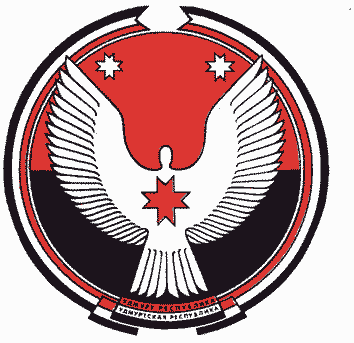 «ВоткА  ЁРОС» МУНИЦИПАЛ КЫЛДЫТЭТЛЭН АдминистрациезАДМИНИСТРАЦИЯ МУНИЦИПАЛЬНОГО ОБРАЗОВАНИЯ «ВОТКИНСКИЙ РАЙОН»ПОСТАНОВЛЕНИЕ06 декабря 2018  года                                                                                   № 1600№Вид услугиВид услугиЕд. измеренияСтоимость (руб.)Стоимость (руб.)Стоимость (руб.)  IОрганизация и проведение культурно-массовых мероприятийОрганизация и проведение культурно-массовых мероприятийМБУК «Библиотечно-культурный центр»обособленные подразделения,подведомственныеМБУК «Библиотечно-культурный центр»МБУК ДКиС «Современник», МБУК «Звездный»1Концертная программа, в т.ч. тематическая, (государственные праздники, праздники народного календаря, юбилейные, корпоративные мероприятия и другие события)- по договорамКонцертная программа, в т.ч. тематическая, (государственные праздники, праздники народного календаря, юбилейные, корпоративные мероприятия и другие события)- по договорам45 мин.60 мин.1ч.15 мин.1ч.30 мин.12 00017 00020 00025 0001 5003 0005 00070003 0005 0008 000100002Праздничная программа  (с участием персонажей, конкурсно-развлекательной программой, ведущим, дискотекой) - по договорамПраздничная программа  (с участием персонажей, конкурсно-развлекательной программой, ведущим, дискотекой) - по договорам 3 часа25 0002 000 за каждый последующий час10 0001 00012 000 2 0003.Проведение:- национальных обрядов,  фольклорных и народных праздников, народных гуляний в г.Воткинске и Воткинском районе: – по договорам -   по билетам (стоимость 1 билета) Проведение:- национальных обрядов,  фольклорных и народных праздников, народных гуляний за пределами Воткинского района и Удмуртской Республики: – по договорам -   по билетам  (стоимость 1билета) Проведение:- национальных обрядов,  фольклорных и народных праздников, народных гуляний в г.Воткинске и Воткинском районе: – по договорам -   по билетам (стоимость 1 билета) Проведение:- национальных обрядов,  фольклорных и народных праздников, народных гуляний за пределами Воткинского района и Удмуртской Республики: – по договорам -   по билетам  (стоимость 1билета)  45 мин.60 мин. 3 часа. 3 часа         10 000         15 000           25 0002 000 за каждый последующий час15030 0005 000 за каждый последующий час1502 0003 0006 0001 00050-502 0004 0008 0001 000100-1004.-Концертная программа, театрализованное представление, театральная постановка «народных»  коллективов для залов: - до 500 посадочных мест  по билетам: - с разноуровневым расположением мест по билетам:  партер  амфитеатр балкон -Концертная программа, театрализованное представление, театральная постановка «народных»  коллективов для залов: - до 500 посадочных мест  по билетам: - с разноуровневым расположением мест по билетам:  партер  амфитеатр балкон 1 ч.20 мин..150300200150501005.Юбилейные, свадебные вечера: - (концертные номера, ведущий-тамада,    баянист, дискотека)- отдельно:      концертные номера,                         ведущий- тамада,                          баянист,                         дискотека  Юбилейные, свадебные вечера: - (концертные номера, ведущий-тамада,    баянист, дискотека)- отдельно:      концертные номера,                         ведущий- тамада,                          баянист,                         дискотека   60 мин.1 номер60 мин.60 мин.    60 мин10 0001 0005 0002 0003 0003 000  3001 000           500         1 0005 000  5002 000            5001 000 6Новогодние поздравления (Дед Мороз и Снегурочка)  -  для организаций;-  для частных лицНовогодние поздравления (Дед Мороз и Снегурочка)  -  для организаций;-  для частных лиц30 мин.20 мин.3 0008001 0006001 500     8007Детские развлекательные программы, театрализованные праздники и представления: - по договорам- по билетам  - Детские Новогодние представления: - по договорам- по билетам Детские развлекательные программы, театрализованные праздники и представления: - по договорам- по билетам  - Детские Новогодние представления: - по договорам- по билетам  60 мин.60 минут6 000150 8 0001502 000503 000100 5 0001005 0001508Предоставление концертных площадок и мест для проведения мероприятий: - без предоставления аппаратуры- с предоставлением аппаратурыПредоставление концертных площадок и мест для проведения мероприятий: - без предоставления аппаратуры- с предоставлением аппаратуры 60 мин.5001 000 5001 000500 1 0009Вечера отдыха «Ностальжи», «Тем, кому за 30» и др.:- по билетам«Новогодние вечера отдыха»:- по билетамВечера отдыха «Ностальжи», «Тем, кому за 30» и др.:- по билетам«Новогодние вечера отдыха»:- по билетам 180 мин.  240 минут25030010020020045010Услуги по организации выступлений гастролирующих профессиональных  коллективовУслуги по организации выступлений гастролирующих профессиональных  коллективов% от продажи билетов152011.Выпускные вечера для дошкольных и школьных учреждений:- по билетамВыпускные вечера для дошкольных и школьных учреждений:- по билетам 120 минут1505015012.Иные тематические программы- по билетамИные тематические программы- по билетам 120 минут1505015013Проведение мастер- классов по направлениям декоративно-прикладного творчества  по билетам:- на местах- выездныеПроведение мастер- классов по направлениям декоративно-прикладного творчества  по билетам:- на местах- выездные60 минут50100501005010014Организация и проведение выставок-продаж, публичных слушаний, совещаний (по договорам)Организация и проведение выставок-продаж, публичных слушаний, совещаний (по договорам)60 минут100010001000Стоимость билетов на проведение дискотек (руб.)Стоимость билетов на проведение дискотек (руб.)Стоимость билетов на проведение дискотек (руб.)Стоимость билетов на проведение дискотек (руб.)Стоимость билетов на проведение дискотек (руб.)№Наименование учрежденияНаименование учрежденияВзрослый билетДетский билет (до 14 лет)Новогодние и праздничные (календарные дни) дискотекиНовогодние концертные программы МБУК «Библиотечно-культурный центр»МБУК «Библиотечно-культурный центр»1Болгуринский СДКБолгуринский СДК5030100502В-Позимский СДКВ-Позимский СДК5030100503Б-Киварский СКЦБ-Киварский СКЦ5030100504Кельчинский СДККельчинский СДК3020100505Пихтовский СДКПихтовский СДК5030100506В-Талицкий СДКВ-Талицкий СДК50301001007Черновской СДКЧерновской СДК3015100508Гавриловский СДКГавриловский СДК5030100509Камский СДККамский СДК50301005010Степановский СКСтепановский СК1010202011Кварсинский СКЦКварсинский СКЦ503010010012Двигательский СДКДвигательский СДК40301008013Фотеновский СКФотеновский СК3010302014Кукуевский СКЦКукуевский СКЦ50301005015Первомайский СКЦПервомайский СКЦ50301005017Светлянский СКЦСветлянский СКЦ50301005018Рассветовский СДКРассветовский СДК50301005019Кудринский СДККудринский СДК3020705020Перевозинский СКЦПеревозинский СКЦ504010010021Ольховский СДКОльховский СДК4020505022Нивинский СКНивинский СК3020502023Беркутовский СКБеркутовский СК2510502024МБУК ДК и С «Современник»МБУК ДК и С «Современник»1005020010025Молчановский СКМолчановский СК50301003026МБУК ДК «Звездный»МБУК ДК «Звездный»1005020010027Волковский СДКВолковский СДК502010050 II                        Информационно-методическое обеспечение пользователейИнформационно-методическое обеспечение пользователейИнформационно-методическое обеспечение пользователейИнформационно-методическое обеспечение пользователейИнформационно-методическое обеспечение пользователейИнформационно-методическое обеспечение пользователей1Разработка сценарных материалов по индивидуальному заказуРазработка сценарных материалов по индивидуальному заказу1 сценарий2000 10002Выпуск сценариев, методических разработок, сборников , включая набор текста.Выпуск сценариев, методических разработок, сборников , включая набор текста.1 лист30--3Работа с фондом в отделе массово-зрелищных  мероприятий.Работа с фондом в отделе массово-зрелищных  мероприятий.30 мин.50504Разработка макетов для издания печатной продукции (афиша, грамота, диплом и т.д.)Разработка макетов для издания печатной продукции (афиша, грамота, диплом и т.д.)1 макет500IIIОрганизация и развитие культурно-познавательного туризмаОрганизация и развитие культурно-познавательного туризмаОрганизация и развитие культурно-познавательного туризмаОрганизация и развитие культурно-познавательного туризмаОрганизация и развитие культурно-познавательного туризмаОрганизация и развитие культурно-познавательного туризма1Экскурсионная программа: – по билетам:  - взрослый  - студенты, пенсионеры   - детский (до 14 лет)- по договорамстоимость обслуживания 1 человека   - взрослый   - студенты, пенсионеры    - детский  (до 14 лет)Экскурсионная программа «Храмы благословенной Воткинский земли» по билетам:- стоимость 1 билетаЭкскурсионная программа: – по билетам:  - взрослый  - студенты, пенсионеры   - детский (до 14 лет)- по договорамстоимость обслуживания 1 человека   - взрослый   - студенты, пенсионеры    - детский  (до 14 лет)Экскурсионная программа «Храмы благословенной Воткинский земли» по билетам:- стоимость 1 билета     чел.      чел. чел.300250200300250200100 . (1 Храм)300250           200300250           200100 руб. (1 Храм)IVОрганизация и проведение мероприятий Центра декоративно-прикладного искусства и ремесел (ЦДПИиР)Организация и проведение мероприятий Центра декоративно-прикладного искусства и ремесел (ЦДПИиР)Организация и проведение мероприятий Центра декоративно-прикладного искусства и ремесел (ЦДПИиР)Организация и проведение мероприятий Центра декоративно-прикладного искусства и ремесел (ЦДПИиР)Организация и проведение мероприятий Центра декоративно-прикладного искусства и ремесел (ЦДПИиР)Организация и проведение мероприятий Центра декоративно-прикладного искусства и ремесел (ЦДПИиР)Мастер-класс  по направлениям работы  ЦДПИиР по билетам:- взрослый- детский- детский с игровой программойМастер-класс  по направлениям работы  ЦДПИиР по билетам:- взрослый- детский- детский с игровой программой30 мин.45 минут60 минут45 минут90 минут10017525070150Мастер-класс  по направлениям работы  ЦДПИиР по договорам:- взрослый- детскийМастер-класс  по направлениям работы  ЦДПИиР по договорам:- взрослый- детский30 мин.45 минут60 минут45 минут100175250702Прокат костюмных комплексовПрокат костюмных комплексов1 шт. 1 сутки5003Проведение семинаров  Проведение семинаров   90 минут150YДополнительные услуги, предоставляемые учреждениями культурыДополнительные услуги, предоставляемые учреждениями культурыДополнительные услуги, предоставляемые учреждениями культурыДополнительные услуги, предоставляемые учреждениями культурыДополнительные услуги, предоставляемые учреждениями культурыДополнительные услуги, предоставляемые учреждениями культуры1КсерокопированиеКсерокопирование1 лист формат А4552ВидеосъемкаВидеосъемка1 час15003ФотосъемкаФотосъемка1 час10004Подбор  фонограммПодбор  фонограмм 1 фонограмма1 0005Игра в бильярд                                     Игра в бильярд                                     1 час506Игра в теннис                                                 Игра в теннис                                                 1 час307Изготовление  слайд-шоу и видеороликов Изготовление  слайд-шоу и видеороликов 1 шт.100050010008Редактирование музыкальных  треков (обрезание, наложение, сведение)Редактирование музыкальных  треков (обрезание, наложение, сведение)1 шт.2002002009Заказ песни на вечере отдыхаЗаказ песни на вечере отдыха1 шт.10010010010Запись голоса с обработкойЗапись голоса с обработкой1 шт.50050050011Постановка концертного номера (вокал, хореография, художественное слово)Постановка концертного номера (вокал, хореография, художественное слово)1 шт.20001000200012Реставрация и пошив сценических костюмов Реставрация и пошив сценических костюмов по договору13Прокат сценического костюма, обуви, реквизитаПрокат сценического костюма, обуви, реквизита1 шт.  1 сутки15015015014Прокат ростовых костюмов (куклы) Прокат ростовых костюмов (куклы) 1 шт.  1 сутки50050050015Прокат пневматических фигур и конструкций  (по договору)Прокат пневматических фигур и конструкций  (по договору)1 сутки10001000100016Художественное оформление залов для банкетов, вечеров, свадеб, оформление автомобилейХудожественное оформление залов для банкетов, вечеров, свадеб, оформление автомобилейсогласно договорасогласно договорасогласно договора17Оцифровка видеоматериалаОцифровка видеоматериала1 час10010010018Звуковая рекламаЗвуковая реклама1 минута10010010019Звуковое оформление мероприятий (по договорам) – 1 деньЗвуковое оформление мероприятий (по договорам) – 1 деньМощность1,4 квт.2,0 квт3,4 квт.4,0 квт.6,0 квт.6,0 квт (с цифровым пультом)6,0 квт. (с цифровым пультом и двойной линией монитора)54006000740076009900114001280054006000-----5400600074007600990011400128001. Дополнительные платные образовательные услуги1. Дополнительные платные образовательные услуги1. Дополнительные платные образовательные услугиНаименование услугиЕдиница измеренияСтоимость(руб.)Программа по учебному предмету (групповые занятия): - сводный хор;- сводный фольклорный ансамбль;- коллективное музицирование;- искусство народов мира;- дизайн;- постановка детского балета;- постановка массовых концертных номеров.1 академический час / чел.100,00Программа по учебному предмету (индивидуальные занятия): - фортепиано;- баян;- аккордеон;- домра;- гитара;- саксофон;- флейта;- сольное пение.1 академический час / чел.300,00Программа по подготовке детей к поступлению в ДШИ (групповые занятия):- сольфеджио;- гимнастика;- ритмика;- декоративно-прикладное творчество; - изобразительное искусство; - музыкальная студия «Народные игры и забавы»;- музыкальный фольклор «Бабушкин сундучок»1 академический час / чел.100,00Программа по подготовке детей к поступлению в ДШИ (индивидуальные занятия): - фортепиано;- баян;- аккордеон;- домра;- сольное пение;- флейта.1 академический час / чел.300,002. Культурно-просветительская деятельность2. Культурно-просветительская деятельность2. Культурно-просветительская деятельностьнаименование услугиединица измерениястоимость (руб.)организация и проведение зонального конкурса: (организационный взнос по договору)организация и проведение зонального конкурса: (организационный взнос по договору)организация и проведение зонального конкурса: (организационный взнос по договору)- индивидуально1 чел.500,00- группа1 группа1000,00 организация и проведение республиканского конкурса: (организационный взнос по договору)организация и проведение республиканского конкурса: (организационный взнос по договору)организация и проведение республиканского конкурса: (организационный взнос по договору)солисты 1 чел.700,00ансамбли1 чел.300,00малая форма (дуэт, трио, квартет)1 чел.500,00организация и проведение концертной программы(по договорам)1 концертная программа  45 мин.5 000,00организация и проведение концертной программы(по договорам)1 концертная программа 1 ч.30 мин.10 000,00Проведение концертной программы(по договорам)1 концертная программа  80 % от продажи билетов